附件1辽宁省食品生产许可网上申报系统操作手册第一章 配置环境1.操作系统系统支持Microsoft Windows7/Windows10操作系统2.客户端IE版本Internet Explorer8.0以上；谷歌浏览器3.客户端硬件主要配置CPU：2.7 GHz以上内存：4G以上硬盘：100G以上屏幕分辨率：1024x768以上，最佳分辨率：1920x1080网络带宽：5M以上第二章 食品生产许可网上申报注册、登录1.1 注册在地址栏输入http://scsq.lnspaqw.com，进入系统界面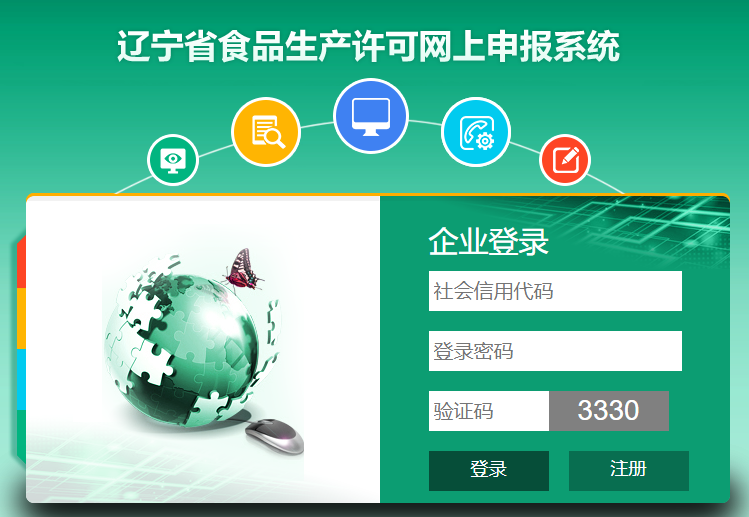 点击进入注册页面，如下图所示：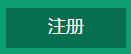 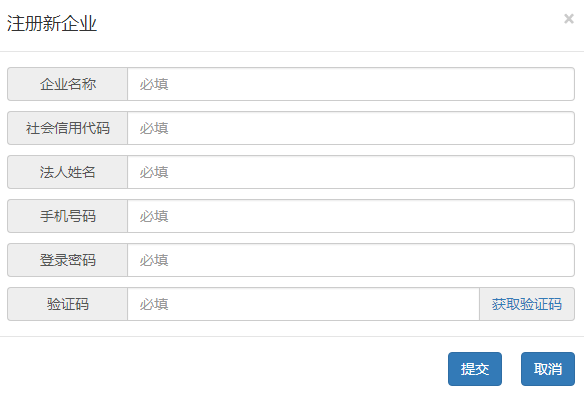 填写企业名称、社会信用代码、法人姓名、手机号码、登录密码、验证码。验证码获取：企业通过网上申报平台“首次申请”的，验证码发送到注册时填写的手机号码上。企业通过网上申报平台“许可变更、许可延续、许可注销”的，验证码发到原许可申请时填写的联系人手机，要填写准确否则无法获取验证码，验证不通过，不能办理相应业务。1.2 登录在地址栏输入http://scsq.lnspaqw.com，进入系统界面输入企业社会信用代码和密码，点击进入系统页面，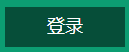 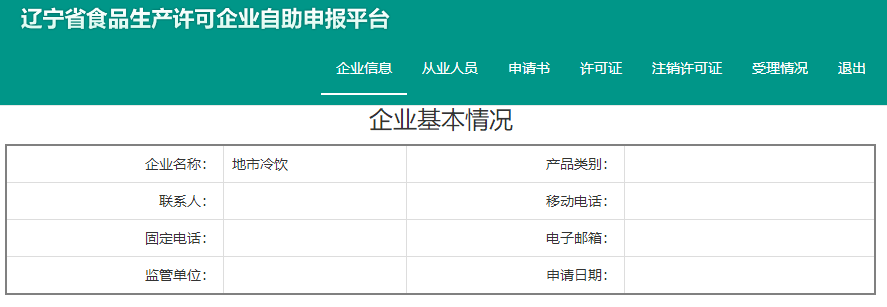 从业人员在菜单点击“从业人员”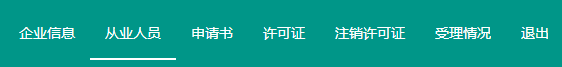 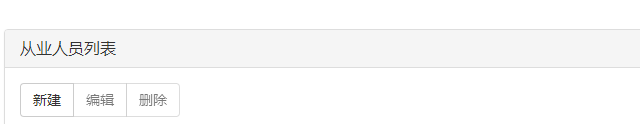 点击按钮，进入信息填写界面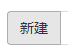 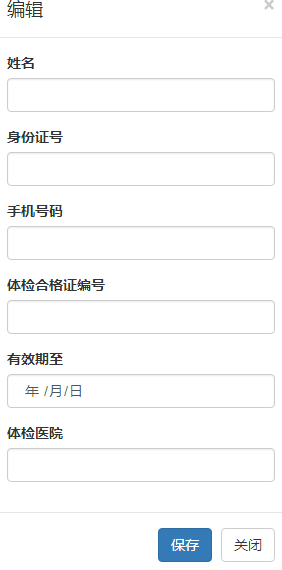 填写完成后点击按钮，即可完成从业人员的添加。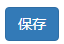 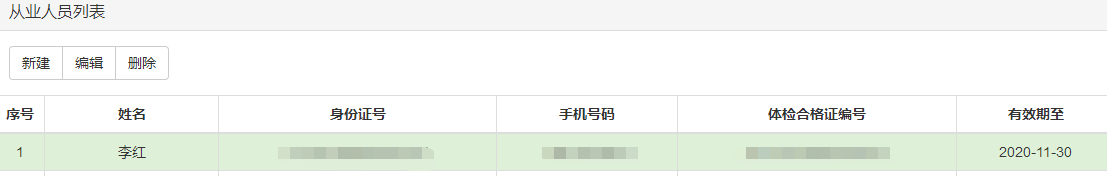 选中从业人员，点击按钮,可以再次编辑从业人员信息。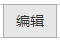 选中从业人员，点击按钮,可以删除从业人员信息。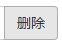 申请书3.1首次申请3.1.1 常规办理在菜单点击“申请书”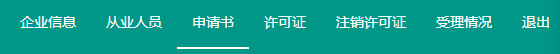 进入申请书信息填写页面，如下图所示：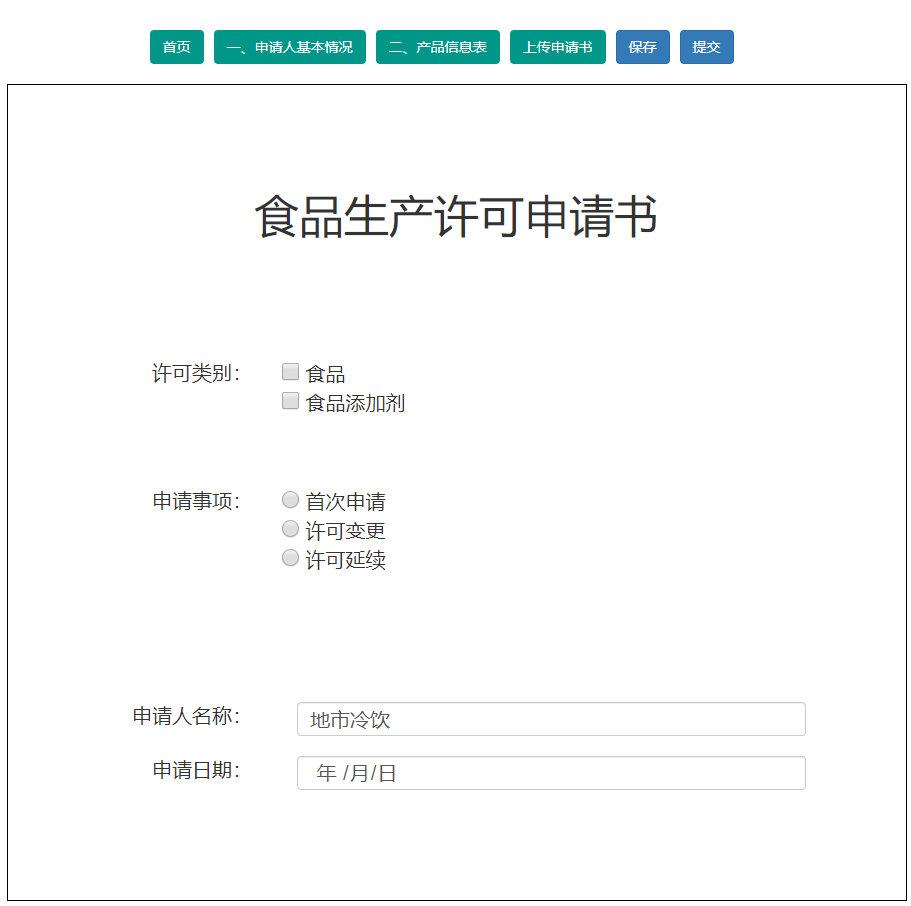 在申请事项选择“首次申请”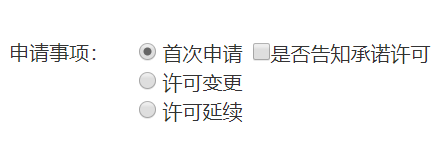 点击按钮，进行申请人基本情况填写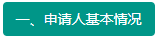 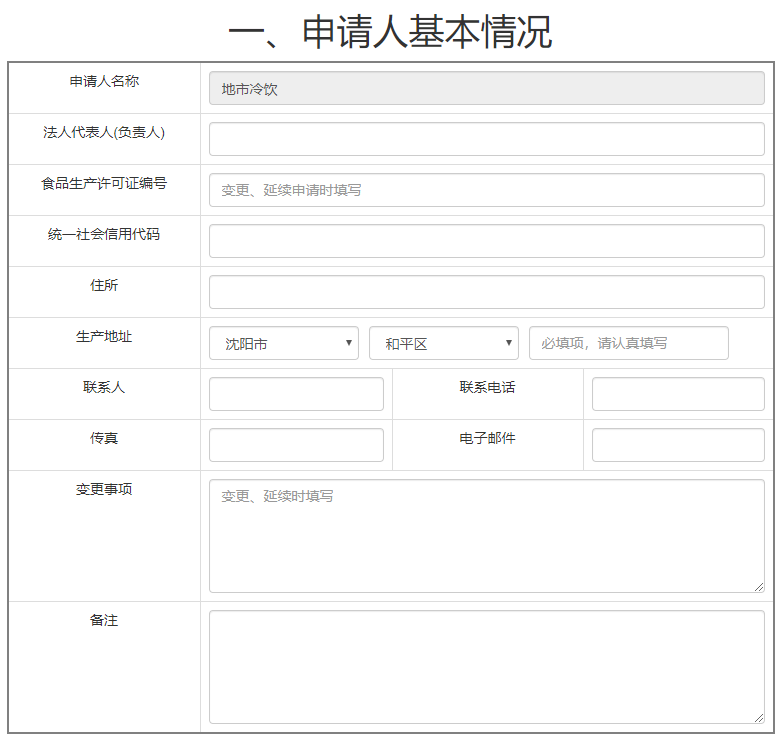 点击按钮，进行产品信息表填写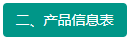 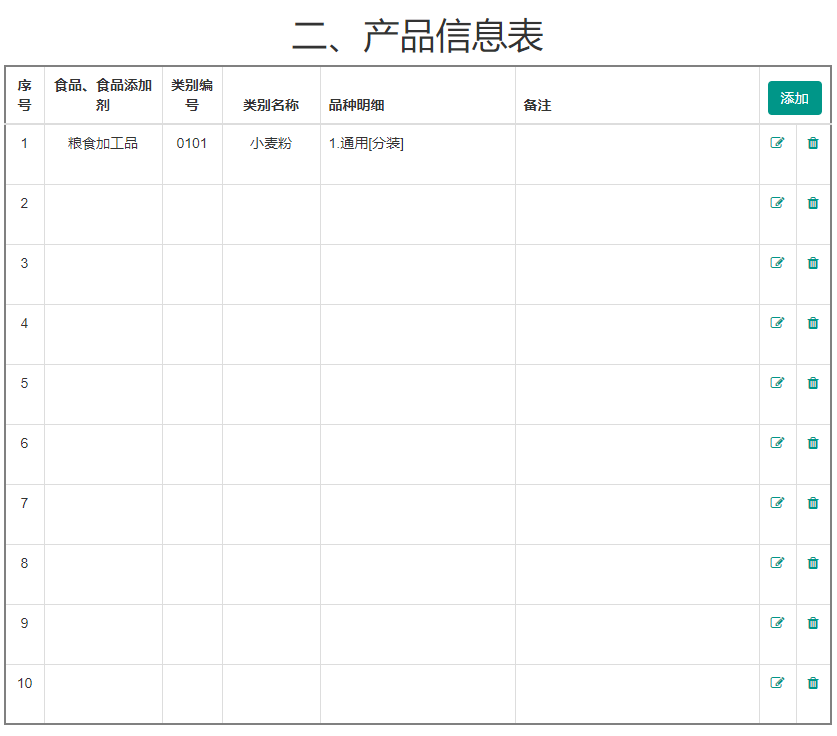 点击默认表格中右侧的图标，展开品种明细添加页面，按照《食品生产许可分类目录》进行选择填写，《目录》中有“具体品种明细”字样的，可自行添加品种明细；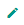 点击默认表格中右侧的图标，删除本行填写的品种明细；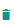 10行初始化表格不够的，可点击右上角，增加明细行数；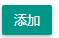 填写过程中可随时保存，下次续填；所有表格都填写完成后，方可提交；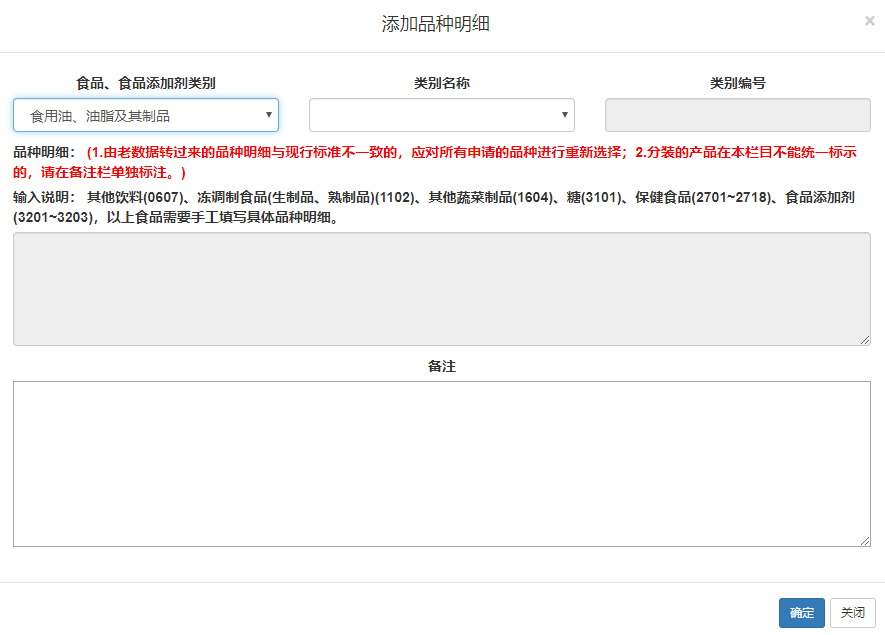 填写完成后点击按钮，添加成功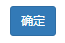 点击按钮，点击“申请书模板”下载，按照模板要求填写上传。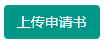 注意：只能上传.docx格式文件，文件大小不要超过20MB。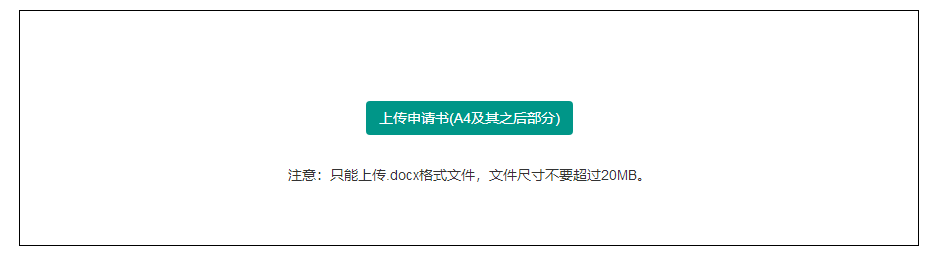 确认无误后点击即可完成申请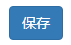 注意：点击后则无法修改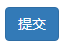 3.1.2 告知承诺在办理事项选择“首次申请”，可自行选择勾选是否告知承诺许可，如下图所示：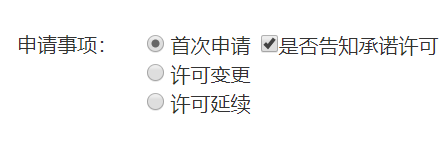 注意，只有小麦粉、大米、挂面、其他粮食加工品、膨化食品、薯类食品等六类食品可选择告知承诺许可；选择告知承诺后，菜单出现按钮，点击“告知承诺书”按钮，下载告知承诺书模板，打印签字盖章后，上传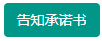 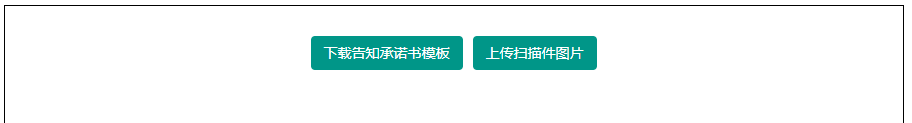 点击按钮，进行申请书上传注意：只能上传.docx格式文件，文件尺寸不要超过20MB。3.2 许可变更在菜单点击“申请书”进入食品生产许可申请书页面，在办理事项选择“许可变更”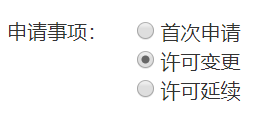 申请书信息填写说明参考首次申请，变更事项要填写；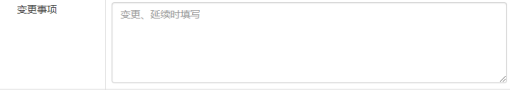 3.3 许可延续在菜单点击“申请书”进入食品生产许可申请书页面，在办理事项选择“许可延续”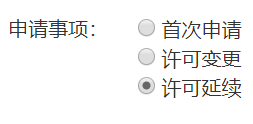 申请书信息填写说明参考首次申请；许可证历史在菜单点击“许可证历史”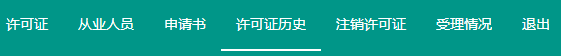 进入食品生产许可证页面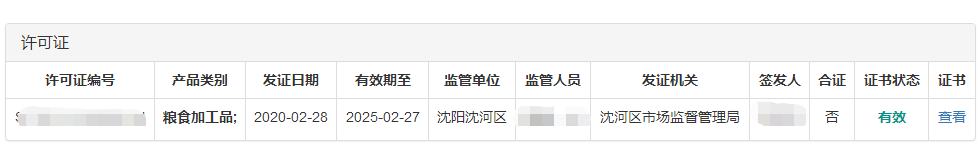 点击按钮，进入证书界面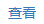 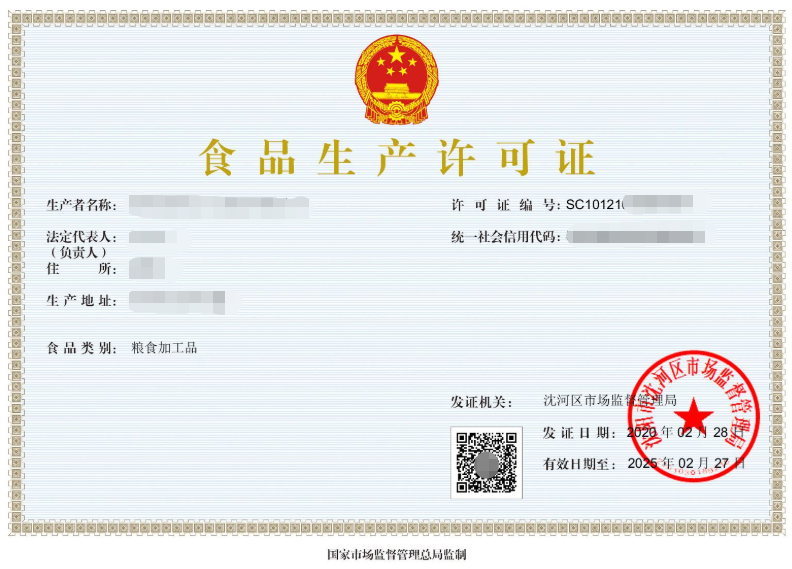 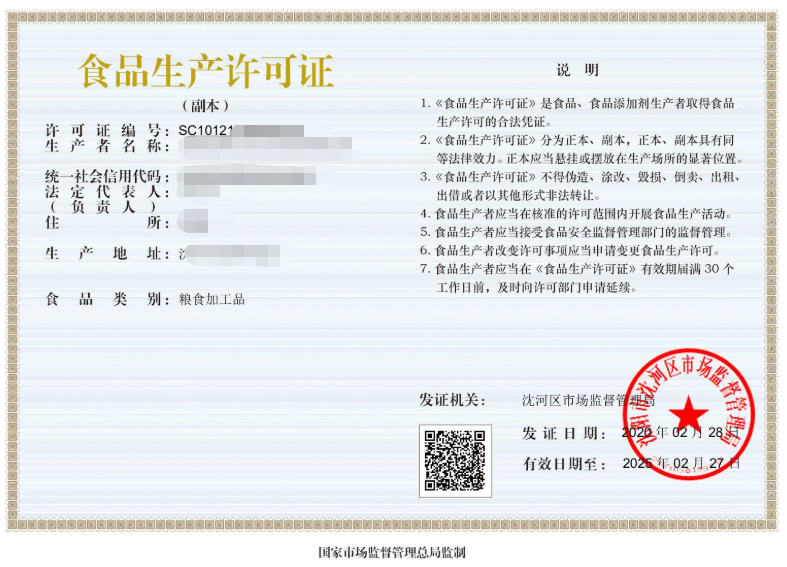 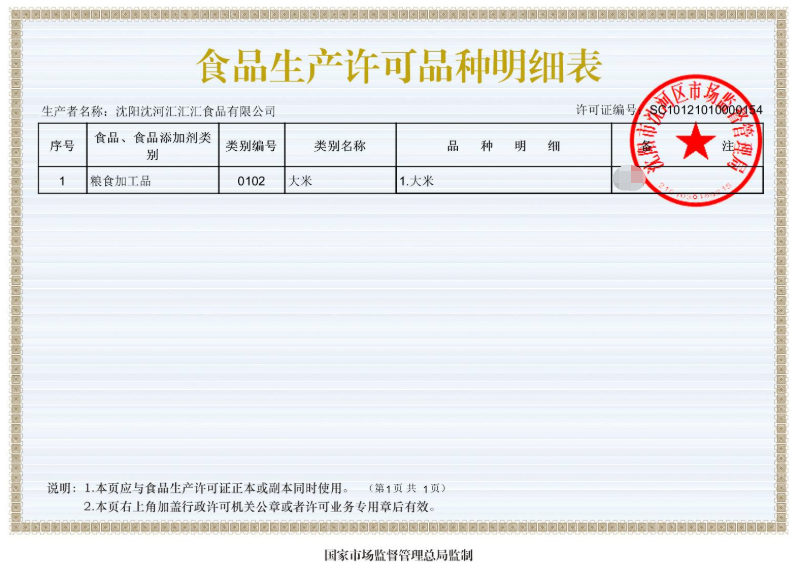 注销许可证在菜单点击“注销许可证”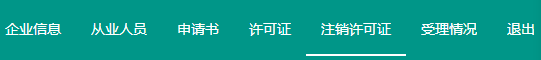 进入注销许可证页面，点击按钮，进行注销申请书模板下载，填写完毕后点击按钮进行上传；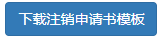 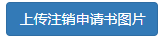 受理情况在菜单点击“受理情况”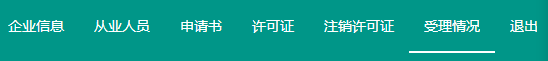 进入受理情况页面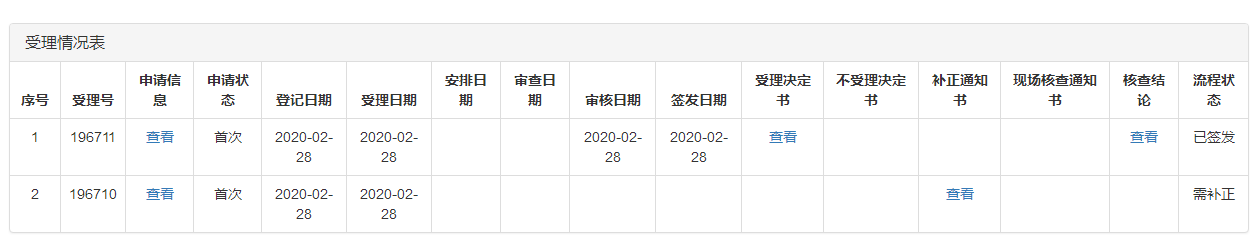 进入后看到办理状态客服联系电话：96151和13386884966